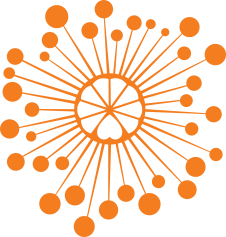 ИНФОРМАЦИОННЫЙ ЦЕНТР АТОМНОЙ ЭНЕРГИИ214000, г. Смоленск, ул. Пржевальского, 4; тел. (4812) 68-30-85www.smolensk.myatom.ru  e-mail: smolensk@myatom.ruВ ИЦАЭ раскрыли рецепт литературного и актерского таланта16 мая в рамках областного детского фестиваля «Киномай» в ИЦАЭ прошла встреча с актером театра и кино, заслуженным артистом России Владимиром Демидовым и призерами международного литературного конкурса «Новая детская книга» Мариной Дороченковой и Анной Кравчук. Специально для гостей ИЦАЭ Анна и Марина рассказали об известном фотохудожнике Вадиме Геппенрейтере, который оставил в наследство коллекцию уникальных кадров природы со всех уголков России. В память о нем Марина Дороченкова и Анна Кравчук выпустили книгу «Вадим Гиппенрейтер: «Природа – среда моего обитания». «Он – мастер пейзажной фотографии, а его профессия – пример служения людям. Вадим Евгеньевич снимал и вулканы на Камчатке, и редких животных, попавших в Красную книгу. Все его наследие осталось с нами», – рассказали писатели. Гости ИЦАЭ смогли не только увидеть, но и потрогать своими руками кусок застывшей вулканической лавы и бивень моржа с Командорских островов, которые в свое время привез фотограф.«Каждый должен найти себя в этой жизни. И рецепты счастья и успеха у всех индивидуальны», – продолжил тему выбора профессии Владимир Демидов. Он провел мастер-класс для будущих актеров. Школьники прочитали отрывки любимых стихотворений в предлагаемых обстоятельствах, а настоящим подарком для них стали стихотворения в исполнении талантливого актера. ИЦАЭ Смоленска является постоянным партнером и участником  мероприятия детского областного фестиваля «Киномай», в рамках которого организуются бесплатные благотворительные показы лучших российских кино- и мультипликационных фильмов, созданных для детей и юношества, включая премьерные ленты.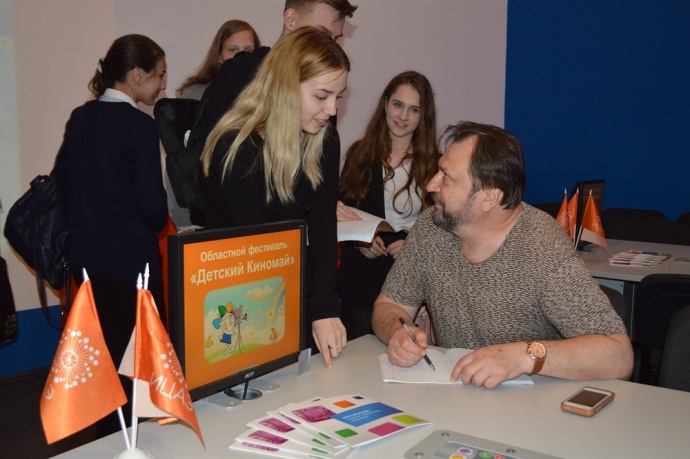 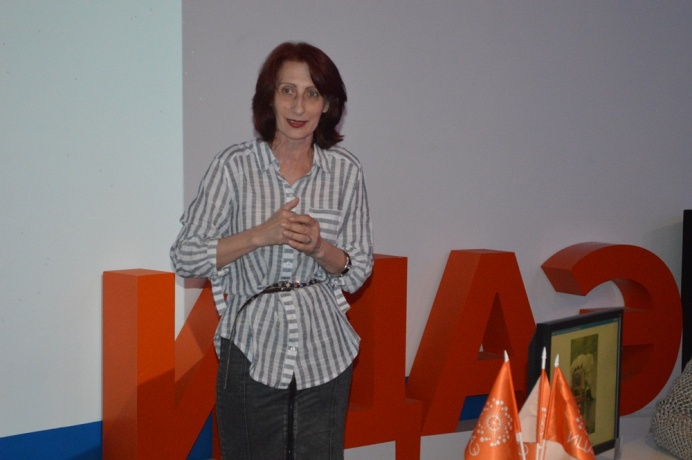 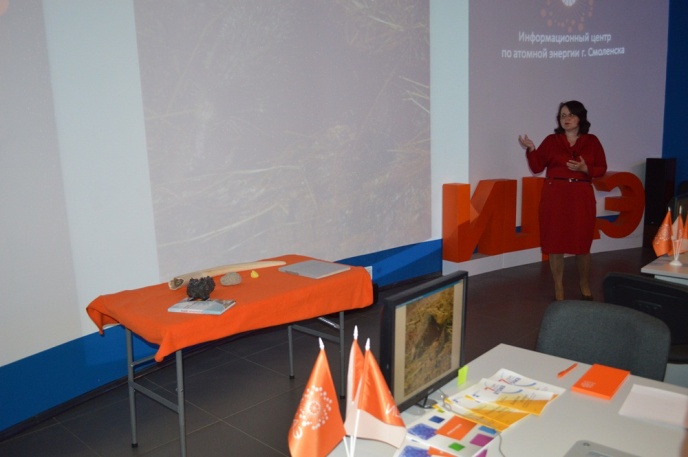 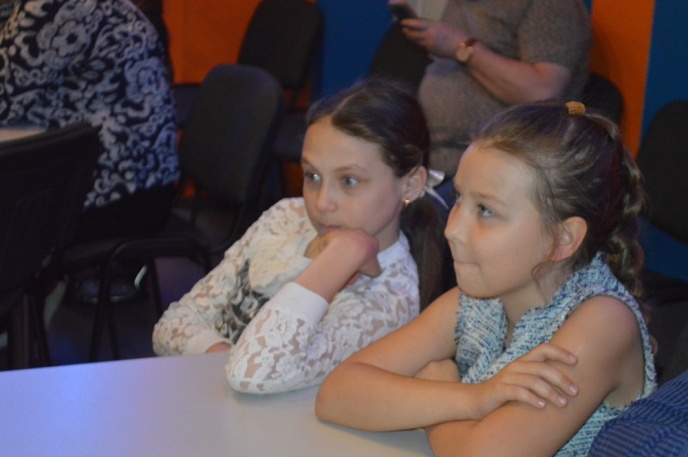 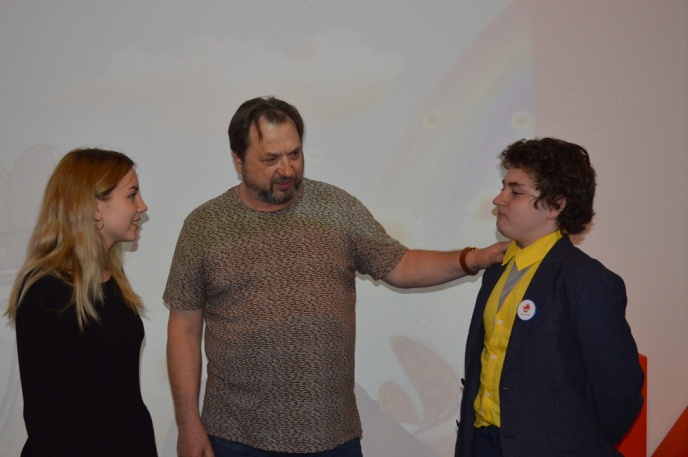 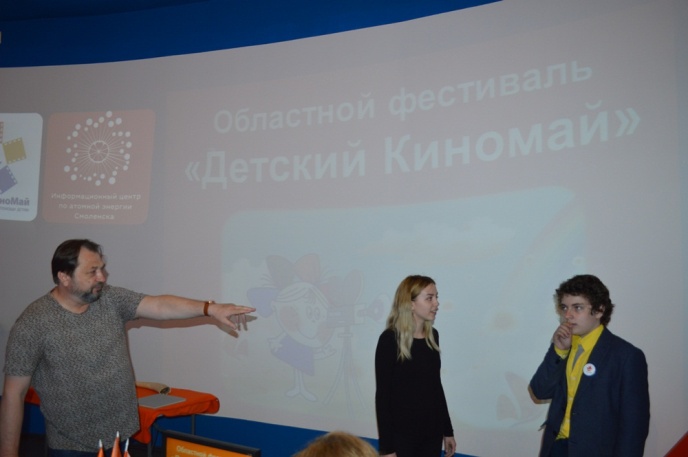 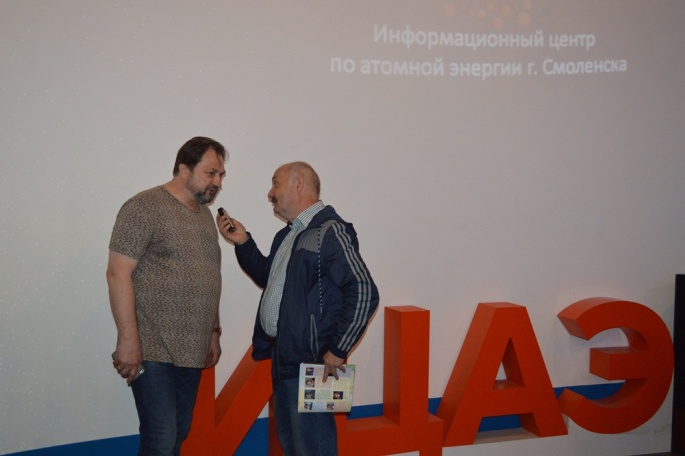 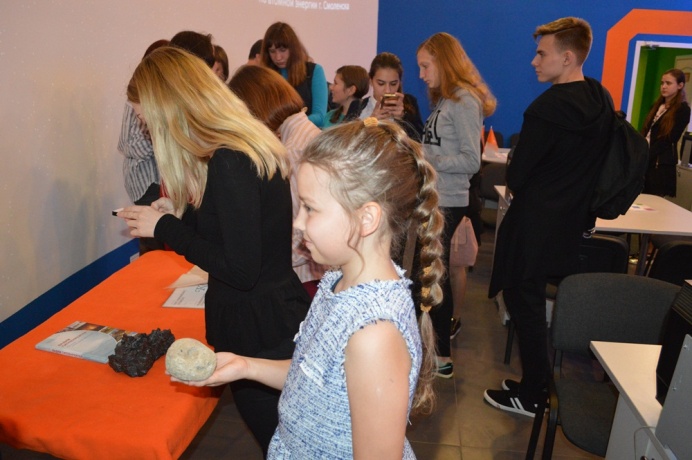 